Name_______________________________________________________Date____________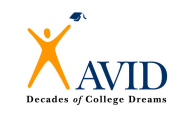 Reflection - After the TutorialMy tutorial today was based on a class with a LOW grade: 		 Yes	NoI was a student presenter during the tutorial today: 			 Yes	NoI ASKED many higher-level questions and did not ANSWER them: 	 Yes	NoIn the space below, elaborate on the following questions as you reflect on the tutorial process: - What Points of Confusion were discussed today? What did you learn about the content?  - Did the presenter give a solid 30-second speech? Why or why not? - How were YOUR question skills today? Who asked the best questions? How were the tutor’s questions?- Because of today’s tutorial session, what helped you most academically? - On a scale of 1-10, how would you rate today’s tutorial if it were viewed by the AVID Regional Director? Why? Tutorial Request Form (TRF)Pre-Work Inquiry - Before the Tutorial  Tutorial Request Form (TRF)Pre-Work Inquiry - Before the Tutorial  Tutorial Request Form (TRF)Pre-Work Inquiry - Before the Tutorial Subject – Circle Subject /Level              Main Topic
Chemistry – Regular / Honors  = _________________World History or AP Euro           = _________________AP Lang or English                          = _________________Algebra II or PreCalc                      = _________________
Other __________________   = _________________Name:  _____________________    _______________________Tutorial Date:
Tuesday / Thursday ______________________________Name:  _____________________    _______________________Tutorial Date:
Tuesday / Thursday ______________________________Initial/ Original Question:    
My question began as______________________________________________________________________________________________________________________________________________________________________                                                 Source:I got this question from:   
                      Textbook / Worksheet / Packet page ___________ Problem # _______________
                      Quiz / Test _____________ Lecture / Notes from ______________________                                                       /1Initial/ Original Question:    
My question began as______________________________________________________________________________________________________________________________________________________________________                                                 Source:I got this question from:   
                      Textbook / Worksheet / Packet page ___________ Problem # _______________
                      Quiz / Test _____________ Lecture / Notes from ______________________                                                       /1Initial/ Original Question:    
My question began as______________________________________________________________________________________________________________________________________________________________________                                                 Source:I got this question from:   
                      Textbook / Worksheet / Packet page ___________ Problem # _______________
                      Quiz / Test _____________ Lecture / Notes from ______________________                                                       /1Key academic vocabulary/definition associated with topic/question: 1. ____________________ = ________________________________________________________________________________________________________________________________________________________________
2. ____________________ = ________________________________________________________________________________________________________________________________________________________________/2Key academic vocabulary/definition associated with topic/question: 1. ____________________ = ________________________________________________________________________________________________________________________________________________________________
2. ____________________ = ________________________________________________________________________________________________________________________________________________________________/2Key academic vocabulary/definition associated with topic/question: 1. ____________________ = ________________________________________________________________________________________________________________________________________________________________
2. ____________________ = ________________________________________________________________________________________________________________________________________________________________/2What I Know about My Question: 1. 2.                                                                                                                                                                                                                                                   /2What I Know about My Question: 1. 2.                                                                                                                                                                                                                                                   /2What I Know about My Question: 1. 2.                                                                                                                                                                                                                                                   /2VISUALIZE the information you KNOW with a chart or picture and LABEL each part of it!/3VISUALIZE the information you KNOW with a chart or picture and LABEL each part of it!/3STEP BY STEP  - Explain your thinking process from beginning until when your Point of Confusion happened./2Question from Point of Confusion:  (Must be level 2 or 3)/2Question from Point of Confusion:  (Must be level 2 or 3)/2Question from Point of Confusion:  (Must be level 2 or 3)/2                                                                                                                               /5